2018年度部门决算公开中共河北省大城县委政法委员会目    录第一部分   部门概况一、部门职责二、机构设置第二部分   2018年度部门决算报表一、收入支出决算总表二、收入决算表三、支出决算表四、财政拨款收入支出决算总表五、一般公共预算财政拨款支出决算表六、一般公共预算财政拨款基本支出决算表七、一般公共预算财政拨款“三公”经费支出决算表八、政府性基金预算财政拨款收入支出决算表九、国有资本经营预算财政拨款支出决算表十、政府采购情况表第三部分  中共河北省大城县委政法委员会2018年部门决算情况说明一、收入支出决算总体情况说明二、收入决算情况说明三、支出决算情况说明四、财政拨款收入支出决算情况说明五、一般公共预算财政拨款“三公”经费支出决算情况说明六、预算绩效情况说明七、其他重要事项的说明第四部分名词解释第一部分  部门概况一、部门职责（一）深入贯彻习近平新时代中国特色社会主义思想，坚持党对政法工作的绝对领导，坚决维护习近平总书记党中央的核心、全党的核心地位，坚决维护党中央权威和集中统一领导，深入贯彻党的路线方针政策和中央、省市县委的决策部署，统一全县政法单位思想和行动，确保全县政法单位坚定正确的政治方向。（二）对全县政法工作研究提出全局性部署，推进平安大城、法治大城建设，加强过硬队伍建设，深化智能化建设，坚决维护国家政治安全、确保社会大局稳定、促进社会公平正义、保障人民安居乐业。（三）了解掌握和分析研判政法工作情况动态，分析社会稳定形势，创新完善多部门参与的综治维稳工作机制，协调推动预防、化解影响稳定的社会矛盾和风险，协调应对和处置重大突发事件。（四）加强对政法工作的督查，统筹协调社会治安综合治理、维护社会稳定、反邪教有关法律法规政策的实施工作。（五）组织开展政法领域的调查研究，研究拟订政法工作的重大措施，及时向县委提出建议。（六）掌握分析政法舆情动态，指导协调政法单位媒体网络宣传工作，指导政法单位做好涉及政法工作的重大宣传工作。（七）监督和支持政法单位依法行使职权，指导和协调政法单位密切配合，研究和协调重大、疑难案件，指导政法单位涉法涉诉信访工作，推进严格执法、公正司法。（八）组织研究政法改革中带有方向性、倾向性和普遍性的重大问题，深化政法改革，联系县委全面依法治县委员会办公室。 （九）指导推动政法系统党的建设和政法队伍建设，协调和指导全县见义勇为工作，代管县法学会。（十）统筹推动全县政法系统信息化工作，指导政法智能化建设。（十一）完成市委政法委、县委交办的其他任务。二、机构设置从决算编报单位构成看，纳入2018 年度本部门决算汇编范围的独立核算单位（以下简称“单位”）共1个，具体情况如下：第二部分2018年度部门决算报表第三部分部门决算情况说明一、收入支出决算总体情况说明本部门2018年度收支总计（含结转和结余）2662.82万元。与2017年度决算相比，收入增加1058.49万元，增长65.98%，主要是增加综治视联网建设费、“雪亮护城河工程”建设经费、县、乡综治中心建设经费等项目；支出增加1058.49万元，增长65.98%，主要是增加综治视联网建设费、“雪亮护城河工程”建设经费、县、乡综治中心建设经费等项目。二、收入决算情况说明本部门2018年度本年收入合计2574.2万元，其中：财政拨款收入2443.2万元，占94.91%；事业收入0万元，占0%；经营收入0万元，占0%；其他收入131万元，占5.09%。如图所示：      图1：收入决算结构饼状图三、支出决算情况说明本部门2018年度本年支出合计2595.49万元，其中：基本支出179.49万元，占6.92%；项目支出2416万元，占93.08%；经营支出0万元，占0%。如图所示：图2：支出决算结构饼状图四、财政拨款收入支出决算情况说明（一）财政拨款收支与2017 年度决算对比情况本部门2018年度财政拨款本年收入2443.2万元,比2017年度增加955.37万元，增长39.1%，主要是增加综治视联网建设费、“雪亮护城河工程”建设经费、县、乡综治中心建设经费等项目；本年支出2402.91万元，增加915.08万元，增长38.08%，主要是增加综治视联网建设费、“雪亮护城河工程”建设经费、县、乡综治中心建设经费等项目。其中：一般公共预算财政拨款本年收入684.87万元，比2017年度减少467.04万元；主要是一般公共服务支出减少；本年支出644.58万元，比2017年度减少507.33万元，降低78.71%，主要是一般公共服务支出减少。政府性基金预算财政拨款本年收入1758.33万元，比2017年度增加1422.41万元，增长80.9%，主要是增加综治视联网建设费、“雪亮护城河工程”建设经费、县、乡综治中心建设经费等项目；本年支出2402.91万元，比2017年度增加915.08万元，增长38.08%，主要是增加综治视联网建设费、“雪亮护城河工程”建设经费、县、乡综治中心建设经费等项目。图3：财政拨款收支情况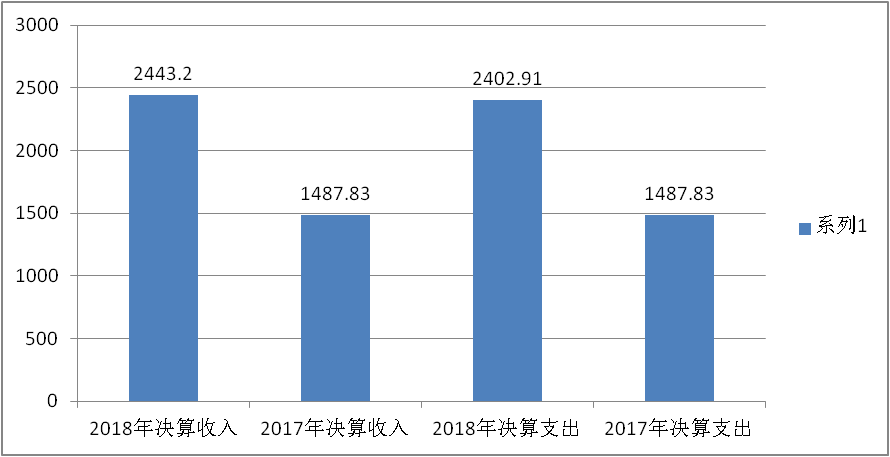 （二）财政拨款收支与年初预算数对比情况本部门2018年度财政拨款本年收入2443.2万元，完成年初预算的103.52%,比年初预算增加83.15万元，决算数大于预算数主要是精神障碍患者监护人以奖代补和责任险资金、综治信息系统（9+X信息系统）建设费等项目预算调整；本年支出2402.91万元，完成年初预算的101.82%,比年初预算增加42.86万元，决算数大于预算数主要是精神障碍患者监护人以奖代补和责任险资金、综治信息系统（9+X信息系统）建设费等项目预算调整。其中，一般公共预算财政拨款本年收入完成年初预算113.82%，比年初预算增加83.15万元，决算数大于预算数主要是精神障碍患者监护人以奖代补和责任险资金、综治信息系统（9+X信息系统）建设费等项目预算调整；支出完成年初预算107.12%，比年初预算增加42.86万元，决算数大于预算数主要是精神障碍患者监护人以奖代补和责任险资金、综治信息系统（9+X信息系统）建设费等项目预算调整。政府性基金预算财政拨款本年收入完成年初预算100%，比年初预算增加0万元，决算数大于预算数主要是较年初预算无增减变化；支出完成年初预算100%，比年初预算增加0万元，决算数大于预算数主要是较年初预算无增减变化。图4：财政拨款收支预决算对比情况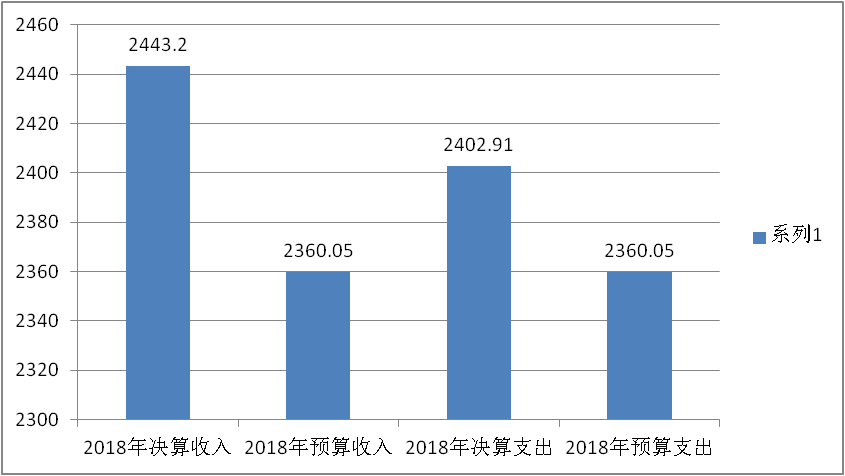 财政拨款支出决算结构情况。2018 年度财政拨款支出2402.91万元，主要用于以下方面一般公共服务（类）支出623.27万元，占25.94%；公共安全（类）支出0万元，占0%；教育（类）支出0万元，占0%；科学技术（类）支出0万元，占 0%；社会保障和就业（类）支出 14.13万元，占0.59%；住房保障（类）支出0万元，占0%;医疗卫生与计划生育（类）支出7.18万元，占0.3%。图5：财政拨款支出决算结构（按功能分类）（四）一般公共预算财政拨款基本支出决算情况说明2018 年度一般公共预算财政拨款基本支出179.5万元，其中：人员经费152.45万元，主要包括基本工资、津贴补贴、奖金、伙食补助费、绩效工资、机关事业单位基本养老保险缴费、职业年金缴费、职工基本医疗保险缴费、公务员医疗补助缴费、住房公积金、医疗费、其他社会保障缴费、其他工资福利支出、离休费、退休费、抚恤金、生活补助、医疗费补助、奖励金、其他对个人和家庭的补助支出等；公用经费27.05万元，主要包括办公费、印刷费、咨询费、手续费、水费、电费、邮电费、取暖费、物业管理费、差旅费、因公出国（境）费用、维修（护）费、租赁费、会议费、培训费、公务接待费、专用材料费、劳务费、委托业务费、工会经费、福利费、公务用车运行维护费、其他交通费用、税金及附加费用、其他商品和服务支出、办公设备购置、专用设备购置、信息网络及软件购置更新、公务用车购置、其他资本性支出等。五、一般公共预算财政拨款“三公” 经费支出决算情况说明本部门2018年度一般公共预算财政拨款“三公”经费支出共计12.99万元，比年初预算减少0.01万元，降低0.08%，主要是厉行节约的原则；比2017年度决算增加0.51万元，增长3.93%，主要是因扶贫工作下乡次数增加，公车使用率相应增加。具体情况如下：（一）因公出国（境）费支出0万元。本部门2018年度因公出国（境）团组0个、共0人/参加其他单位组织的因公出国（境）团组0个、共0人/无本单位组织的出国（境）团组。因公出国（境）费支出比年初预算增加0万元，增长0%，主要是未发生因公出国（境）费支出；比2017年度决算增加0万元，增长0%，主要是未发生因公出国（境）费支出。（二）公务用车购置及运行维护费支出12.5万元。本部门2018年度公务用车购置及运行维护费比年初预算增加0万元，增长0%,主要是与年初预算持平，无增减变化；比2017年度决算增加0.02万元，增长0.16%，主要是因扶贫工作下乡次数增加，公车使用率相应增加。其中：公务用车购置费支出0万元。本部门2018年度公务用车购置数量0辆。公务用车购置费支出比年初预算增加0万元，增长0%，主要是未发生公务用车购置经费支出；比2017年度决算增加0万元，增长0%，主要是未发生公务用车购置经费支出。公务用车运行维护费支出12.5万元。本部门2018年末单位公务用车保有量2辆。公车运行维护费支出比年初预算增加0万元，增长0%，主要是较年初预算无增减变化；比2017年度决算增加0.02万元，增长0.16%，主要是因扶贫工作下乡次数增加，公车使用率相应增加。（三）公务接待费支出0.49万元。本部门2018年度公务接待共8批次、80人次。公务接待费支出比年初预算减少0.01万元，降低2%，主要是厉行节约的原则；比2017年度决算增加0.49万元，增长100%，主要是上级督导检查工作增加。六、预算绩效情况说明（一）预算绩效管理工作开展情况。2018年，县委政法委以习近平新时代中国特色社会主义思想为统领，全面落实中央、省市政法工作会议工作部署，坚持党对政法工作的绝对领导，坚持以人民为中心的发展思想，认真履行维护国家政治安全、确保社会大局稳定、促进社会公平正义、保障人民安居乐业“四大任务”，聚焦平安建设、法治建设、队伍建设、智能化建设“四大建设”，有力管控各类风险，不断增强人民群众获得感、幸福感、安全感，为高质量建设新时代“产业强县、大美大城”，创造安全的政治环境、稳定的社会环境、公正的法治环境和优质的服务环境，全县政法综治维稳工作各项任务完成年初工作目标的100%。（二）项目绩效自评结果。全力维护社会大局稳定：深化隐蔽战线斗争、反恐专项斗争，加强区域部位和重点人员管控，圆满完成全国“两会”、国庆等敏感期安保任务，确保了各个敏感期的平稳过渡。强力打造平安大城：保持严打高压态势，共立刑事案件1031起，同比下降20%，破获各类刑事案件350起同比下降10.5%，抓获各类违法犯罪嫌疑人373人，同比上升13.3%；新发命案2起全部侦破。打掉团伙15个，涉及团伙成员85人，抓获各类逃犯195人。共破获侵财类案件134起，抓获侵财类犯罪嫌疑人78人；批准逮捕各类刑事犯罪案件188件255人，提起公诉323件443人；受理各类刑事案件375件，审结305件，给予刑事处罚369人，对各类犯罪形成强大震慑。同时全面提升整体防控水平。加快立体化、信息化社会治安防控体系建设，2018年，接有效警情7148起，同比下降17.4%（刑事警情633起，同比下降32.0%；治安警情744起，同比下降6.4%；交通事故5771起，同比下降16.7%），全县社会治安总体平稳有序。全面夯实综治工作：健全落实综治维稳领导责任制、加强县乡村三级综治中心建设、强力推进综治信息化建设、推动严重精神障碍患者监护人“以奖代补”和监护人责任险工作、推动保险业参与平安建设、深入开展矛盾纠纷排查化解，各项工作全部完成全年工作任务。  稳步推进依法治县工作：加强依法执政制度建设，加强执法主体资格管理，深入开展“七五普法”活动，法治建设各项工作全面推进，并在全市位次靠前。 深入推进扫黑除恶专项斗争：强化涉黑涉恶案件线索摸排、严厉打击涉黑涉恶犯罪、加强基层反腐及基层组织建设，扫黑除恶专项斗争工作任务全部完成。加强政法队伍建设:实施“筑魂”、“强体”、“淬火”、“聚力”四大工程，政法机关领导班子和队伍建设得到全面加强。  （三）重点项目绩效评价结果。中共河北省大城县委政法委员会是县委领导政法工作的职能部门，主要职责是加强党的领导，确保全县政法单位坚定正确的政治方向，监督和支持政法单位依法行使职权，指导和协调政法单位密切配合，研究和协调重大、疑难案件，指导政法单位涉法涉诉信访工作，推进严格执法、公正司法；统筹协调社会治安综合治理、维护社会稳定、反邪教有关法律法规政策的实施；掌握分析政法舆情动态，指导协调政法单位做好涉及政法工作的重大宣传工作，协调和指导全县见义勇为工作；全力推进平安大城、法治大城建设，加强过硬队伍建设，深化政法改革，深化法系统信息化、智能化建设，坚决维护国家政治安全，创新完善多部门参与的综治维稳工作机制，协调推动预防、化解影响稳定的社会矛盾和风险，协调应对和处置重大突发事件，总体目标是全面提升政法工作现代化水平，努力建设更高水平的平安大城、法治大城，为新时代加快建设经济强县、美丽大城创造安全的政治环境、稳定的社会环境、公正的法治环境、优质的服务环境。绩效自评等级为“优”。七、其他重要事项的说明（一）机关运行经费情况本部门2018年度机关运行经费支出27.05万元，比年初预算数增加0.27万元，增长1 %。主要是人员调整，公务交通补贴增加。较2017年度决算增加3.07万元，增长11.35%，主要是人员调整。（二）政府采购情况本部门2018年度政府采购支出总额2634.98万元，从采购类型来看，政府采购货物支出2561.38 万元、政府采购工程支出0万元、政府采购服务支出 73.6万元。授予中小企业合同金0万元，占政府采购支出总额的0%，其中授予小微企业合同金额0万元，占政府采购支出总额的 0%。（三）国有资产占用情况截至2018年12月31日，本部门共有车辆2辆，比上年增加0辆，主要是较上年无增减变化。其中，副部（省）级及以上领导用车0辆，主要领导干部用车0辆，机要通信用车0辆，应急保障用车2辆，执法执勤用车0辆，特种专业技术用车0辆，离退休干部用车0辆，其他用车0辆，其他用车主要是无需要说明的情况；单位价值50万元以上通用设备0台（套），比上年增加0套，主要是较上年无增减变化 ，单位价值100万元以上专用设备0台（套）比上年增加0套,主要是较上年无增减变化。（四）其他需要说明的情况1、本部门2018年度结转资金67.33万元，结转资金为人员增资补助、部分项目资金及上级拨款。2、由于决算公开表格中金额数值应当保留两位小数，公开数据为四舍五入计算结果，个别数据合计项与分项之和存在小数点后差额，特此说明。第四部分名词解释（一）财政拨款收入：本年度从本级财政部门取得的财政拨款，包括一般公共预算财政拨款和政府性基金预算财政拨款。（二）事业收入：指事业单位开展专业业务活动及辅助活动所取得的收入。（三）其他收入：指除上述“财政拨款收入”“事业收入”“经营收入”等以外的收入。（四）用事业基金弥补收支差额：指事业单位在用当年的“财政拨款收入”“财政拨款结转和结余资金”“事业收入”“经营收入”“其他收入”不足以安排当年支出的情况下，使用以前年度积累的事业基金（事业单位当年收支相抵后按国家规定提取、用于弥补以后年度收支差额的基金）弥补本年度收支缺口的资金。（五）年初结转和结余：指以前年度尚未完成、结转到本年仍按原规定用途继续使用的资金，或项目已完成等产生的结余资金。（六）结余分配：指事业单位按照事业单位会计制度的规定从非财政补助结余中分配的事业基金和职工福利基金等。（七）年末结转和结余：指单位按有关规定结转到下年或以后年度继续使用的资金，或项目已完成等产生的结余资金。（八）基本支出：填列单位为保障机构正常运转、完成日常工作任务而发生的各项支出。（九）项目支出：填列单位为完成特定的行政工作任务或事业发展目标，在基本支出之外发生的各项支出（十）资本性支出（基本建设）：填列切块由发展改革部门安排的基本建设支出，对企业补助支出不在此科目反映。（十一）资本性支出：填列各单位安排的资本性支出。切块由发展改革部门安排的基本建设支出不在此科目反映。（十二）“三公”经费：指部门用财政拨款安排的因公出国（境）费、公务用车购置及运行费和公务接待费。其中，因公出国（境）费反映单位公务出国（境）的国际旅费、国外城市间交通费、住宿费、伙食费、培训费、公杂费等支出；公务用车购置及运行费反映单位公务用车购置支出（含车辆购置税）及租用费、燃料费、维修费、过路过桥费、保险费、安全奖励费用等支出；公务接待费反映单位按规定开支的各类公务接待（含外宾接待）支出。（十三）其他交通费用：填列单位除公务用车运行维护费以外的其他交通费用。如公务交通补贴、租车费用、出租车费用、飞机、船舶等的燃料费、维修费、保险费等。（十四）公务用车购置：填列单位公务用车购置支出（含车辆购置税、牌照费）。（十五）其他交通工具购置：填列单位除公务用车外的其他各类交通工具（如船舶、飞机）购置支出（含车辆购置税、牌照费）。（十六）机关运行经费：指为保障行政单位（包括参照公务员法管理的事业单位）运行用于购买货物和服务的各项资金，包括办公及印刷费、邮电费、差旅费、会议费、福利费、日常维修费、专用材料以及一般设备购置费、办公用房水电费、办公用房取暖费、办公用房物业管理费、公务用车运行维护费以及其他费用。（十七）经费形式:按照经费来源，可分为财政拨款、财政性资金基本保证、财政性资金定额或定项补助、财政性资金零补助四类。序号单位名称单位基本性质经费形式1中共河北省大城县委政法委员会（本级）行政单位财政拨款收入支出决算总表收入支出决算总表收入支出决算总表收入支出决算总表收入支出决算总表收入支出决算总表公开01表部门：中共河北省大城县委政法委员会部门：中共河北省大城县委政法委员会部门：中共河北省大城县委政法委员会部门：中共河北省大城县委政法委员会金额单位：万元收入收入收入支出支出支出项目行次金额项目行次金额栏次1栏次2一、财政拨款收入12443.20一、一般公共服务支出28815.85二、上级补助收入2二、外交支出29三、事业收入3三、国防支出30四、经营收入4四、公共安全支出31五、附属单位上缴收入5五、教育支出32六、其他收入6131.00六、科学技术支出337七、文化体育与传媒支出348八、社会保障和就业支出3514.139九、医疗卫生与计划生育支出367.1810十、节能环保支出3711十一、城乡社区支出38330.6712十二、农林水支出3913十三、交通运输支出4014十四、资源勘探信息等支出4115十五、商业服务业等支出4216十六、金融支出4317十七、援助其他地区支出4418十八、国土海洋气象等支出4519十九、住房保障支出4620二十、粮油物资储备支出4721二十一、其他支出481427.6522二十二、债务还本支出4923二十三、债务付息支出50本年收入合计242574.20本年支出合计512595.49用事业基金弥补收支差额25结余分配52年初结转和结余2688.62年末结转和结余5367.33总计272662.82总计542662.82收入决算表收入决算表收入决算表收入决算表收入决算表收入决算表收入决算表收入决算表收入决算表收入决算表收入决算表收入决算表收入决算表收入决算表收入决算表收入决算表收入决算表公开02表公开02表公开02表部门：中共河北省大城县委政法委员会部门：中共河北省大城县委政法委员会部门：中共河北省大城县委政法委员会部门：中共河北省大城县委政法委员会部门：中共河北省大城县委政法委员会部门：中共河北省大城县委政法委员会部门：中共河北省大城县委政法委员会部门：中共河北省大城县委政法委员会部门：中共河北省大城县委政法委员会部门：中共河北省大城县委政法委员会部门：中共河北省大城县委政法委员会部门：中共河北省大城县委政法委员会部门：中共河北省大城县委政法委员会部门：中共河北省大城县委政法委员会金额单位：万元金额单位：万元金额单位：万元项目项目项目项目本年收入合计本年收入合计本年收入合计财政拨款收入财政拨款收入上级补助收入上级补助收入事业收入事业收入经营收入经营收入附属单位上缴收入其他收入功能分类科目编码功能分类科目编码功能分类科目编码科目名称本年收入合计本年收入合计本年收入合计财政拨款收入财政拨款收入上级补助收入上级补助收入事业收入事业收入经营收入经营收入附属单位上缴收入其他收入栏次栏次栏次栏次1112233445567合计合计合计合计2574.22574.22574.22443.202443.20131.00201201201一般公共服务支出790.04790.04790.04659.04659.04131.00201312013120131党委办公厅（室）及相关机构事务790.04790.04790.04659.04659.04131.00201310120131012013101行政运行161.37161.37161.37161.37161.37201310220131022013102一般行政管理事务497.67497.67497.67497.67497.67201310520131052013105专项业务131.00131.00131.00131.00208208208社会保障和就业支出18.5018.5018.5018.5018.50208052080520805行政事业单位离退休18.5018.5018.5018.5018.50208050520805052080505机关事业单位基本养老保险缴费支出18.5018.5018.5018.5018.50210210210医疗卫生与计划生育支出7.337.337.337.337.33210112101121011行政事业单位医疗7.337.337.337.337.33210110121011012101101行政单位医疗7.337.337.337.337.33212212212城乡社区支出330.67330.67330.67330.67330.67212082120821208国有土地使用权出让收入及对应专项债务收入安排的支出330.67330.67330.67330.67330.67212080421208042120804农村基础设施建设支出330.67330.67330.67330.67330.67229229229其他支出1427.651427.651427.651427.651427.65229042290422904其他政府性基金及对应专项债务收入安排的支出1427.651427.651427.651427.651427.65229040022904002290400其他政府性基金及对应专项债务收入安排的支出1427.651427.651427.651427.651427.65支出决算表支出决算表支出决算表支出决算表支出决算表支出决算表支出决算表支出决算表支出决算表支出决算表支出决算表支出决算表支出决算表支出决算表支出决算表支出决算表支出决算表公开03表公开03表部门：中共河北省大城县委政法委员会部门：中共河北省大城县委政法委员会部门：中共河北省大城县委政法委员会部门：中共河北省大城县委政法委员会部门：中共河北省大城县委政法委员会部门：中共河北省大城县委政法委员会部门：中共河北省大城县委政法委员会部门：中共河北省大城县委政法委员会部门：中共河北省大城县委政法委员会部门：中共河北省大城县委政法委员会部门：中共河北省大城县委政法委员会部门：中共河北省大城县委政法委员会部门：中共河北省大城县委政法委员会金额单位：万元金额单位：万元金额单位：万元金额单位：万元项目项目项目项目项目项目本年支出合计本年支出合计基本支出基本支出项目支出项目支出上缴上级支出上缴上级支出经营支出经营支出对附属单位补助支出功能分类科目编码功能分类科目编码功能分类科目编码功能分类科目编码科目名称科目名称本年支出合计本年支出合计基本支出基本支出项目支出项目支出上缴上级支出上缴上级支出经营支出经营支出对附属单位补助支出栏次栏次栏次栏次栏次栏次11223344556合计合计合计合计合计合计2595.492595.49179.49179.492416.002416.00201201201一般公共服务支出一般公共服务支出一般公共服务支出815.85815.85158.18158.18657.67657.67201312013120131党委办公厅（室）及相关机构事务党委办公厅（室）及相关机构事务党委办公厅（室）及相关机构事务815.85815.85158.18158.18657.67657.67201310120131012013101行政运行行政运行行政运行158.18158.18158.18158.18201310220131022013102一般行政管理事务一般行政管理事务一般行政管理事务465.09465.09465.09465.09201310520131052013105专项业务专项业务专项业务192.58192.58192.58192.58208208208社会保障和就业支出社会保障和就业支出社会保障和就业支出14.1314.1314.1314.13208052080520805行政事业单位离退休行政事业单位离退休行政事业单位离退休14.1314.1314.1314.13208050520805052080505机关事业单位基本养老保险缴费支出机关事业单位基本养老保险缴费支出机关事业单位基本养老保险缴费支出14.1314.1314.1314.13210210210医疗卫生与计划生育支出医疗卫生与计划生育支出医疗卫生与计划生育支出7.187.187.187.18210112101121011行政事业单位医疗行政事业单位医疗行政事业单位医疗7.187.187.187.18210110121011012101101行政单位医疗行政单位医疗行政单位医疗7.187.187.187.18212212212城乡社区支出城乡社区支出城乡社区支出330.67330.67330.67330.67212082120821208国有土地使用权出让收入及对应专项债务收入安排的支出国有土地使用权出让收入及对应专项债务收入安排的支出国有土地使用权出让收入及对应专项债务收入安排的支出330.67330.67330.67330.67212080421208042120804农村基础设施建设支出农村基础设施建设支出农村基础设施建设支出330.67330.67330.67330.67229229229其他支出其他支出其他支出1427.651427.651427.651427.65229042290422904其他政府性基金及对应专项债务收入安排的支出其他政府性基金及对应专项债务收入安排的支出其他政府性基金及对应专项债务收入安排的支出1427.651427.651427.651427.65229040022904002290400其他政府性基金及对应专项债务收入安排的支出其他政府性基金及对应专项债务收入安排的支出其他政府性基金及对应专项债务收入安排的支出1427.651427.651427.651427.65财政拨款收入支出决算总表财政拨款收入支出决算总表财政拨款收入支出决算总表财政拨款收入支出决算总表财政拨款收入支出决算总表财政拨款收入支出决算总表财政拨款收入支出决算总表财政拨款收入支出决算总表财政拨款收入支出决算总表财政拨款收入支出决算总表财政拨款收入支出决算总表财政拨款收入支出决算总表公开04表公开04表部门：中共河北省大城县委政法委员会部门：中共河北省大城县委政法委员会部门：中共河北省大城县委政法委员会部门：中共河北省大城县委政法委员会部门：中共河北省大城县委政法委员会部门：中共河北省大城县委政法委员会部门：中共河北省大城县委政法委员会金额单位：万元金额单位：万元金额单位：万元金额单位：万元收     入收     入收     入支     出支     出支     出支     出支     出支     出支     出支     出支     出项目项目行次金额项目项目行次合计合计一般公共预算财政拨款一般公共预算财政拨款政府性基金预算财政拨款栏次栏次1栏次栏次22334一、一般公共预算财政拨款一、一般公共预算财政拨款1684.87一、一般公共服务支出一、一般公共服务支出29623.27623.27623.27623.27二、政府性基金预算财政拨款二、政府性基金预算财政拨款21758.33二、外交支出二、外交支出303三、国防支出三、国防支出314四、公共安全支出四、公共安全支出325五、教育支出五、教育支出336六、科学技术支出六、科学技术支出347七、文化体育与传媒支出七、文化体育与传媒支出358八、社会保障和就业支出八、社会保障和就业支出3614.1314.1314.1314.139九、医疗卫生与计划生育支出九、医疗卫生与计划生育支出377.187.187.187.1810十、节能环保支出十、节能环保支出3811十一、城乡社区支出十一、城乡社区支出39330.67330.67330.6712十二、农林水支出十二、农林水支出4013十三、交通运输支出十三、交通运输支出4114十四、资源勘探信息等支出十四、资源勘探信息等支出4215十五、商业服务业等支出十五、商业服务业等支出4316十六、金融支出十六、金融支出4417十七、援助其他地区支出十七、援助其他地区支出4518十八、国土海洋气象等支出十八、国土海洋气象等支出4619十九、住房保障支出十九、住房保障支出4720二十、粮油物资储备支出二十、粮油物资储备支出4821二十一、其他支出二十一、其他支出491427.651427.651427.6522二十二、债务还本支出二十二、债务还本支出5023二十三、债务付息支出二十三、债务付息支出51本年收入合计本年收入合计242443.20本年支出合计本年支出合计522402.912402.91644.58644.581758.33年初财政拨款结转和结余年初财政拨款结转和结余25年末财政拨款结转和结余年末财政拨款结转和结余5340.2940.2940.2940.29  一般公共预算财政拨款  一般公共预算财政拨款2654  政府性基金预算财政拨款  政府性基金预算财政拨款2755总计总计282443.20总计总计562443.202443.20684.87684.871758.33一般公共预算财政拨款支出决算表一般公共预算财政拨款支出决算表一般公共预算财政拨款支出决算表一般公共预算财政拨款支出决算表一般公共预算财政拨款支出决算表一般公共预算财政拨款支出决算表一般公共预算财政拨款支出决算表一般公共预算财政拨款支出决算表一般公共预算财政拨款支出决算表一般公共预算财政拨款支出决算表公开05表公开05表部门：中共河北省大城县委政法委员会部门：中共河北省大城县委政法委员会部门：中共河北省大城县委政法委员会部门：中共河北省大城县委政法委员会部门：中共河北省大城县委政法委员会部门：中共河北省大城县委政法委员会金额单位：万元金额单位：万元项目项目项目项目项目本年支出本年支出本年支出本年支出本年支出功能分类科目编码功能分类科目编码功能分类科目编码科目名称科目名称小计小计基本支出基本支出项目支出功能分类科目编码功能分类科目编码功能分类科目编码科目名称科目名称小计小计基本支出基本支出项目支出功能分类科目编码功能分类科目编码功能分类科目编码科目名称科目名称小计小计基本支出基本支出项目支出栏次栏次栏次栏次栏次11223合计合计合计合计合计644.58644.58179.49179.49465.09201201201一般公共服务支出一般公共服务支出623.27623.27158.18158.18165.09201312013120131党委办公厅（室）及相关机构事务党委办公厅（室）及相关机构事务623.27623.27158.18158.18165.09201310120131012013101行政运行行政运行158.18158.18158.18158.18201310220131022013102一般行政管理事务一般行政管理事务465.09465.09465.09208208208社会保障和就业支出社会保障和就业支出14.1314.1314.1314.13208052080520805行政事业单位离退休行政事业单位离退休14.1314.1314.1314.13208050520805052080505机关事业单位基本养老保险缴费支出机关事业单位基本养老保险缴费支出14.1314.1314.1314.13210210210医疗卫生与计划生育支出医疗卫生与计划生育支出7.187.187.187.18210112101121011行政事业单位医疗行政事业单位医疗7.187.187.187.18210110121011012101101行政单位医疗行政单位医疗7.187.187.187.18一般公共预算财政拨款基本支出决算表一般公共预算财政拨款基本支出决算表一般公共预算财政拨款基本支出决算表一般公共预算财政拨款基本支出决算表一般公共预算财政拨款基本支出决算表一般公共预算财政拨款基本支出决算表一般公共预算财政拨款基本支出决算表一般公共预算财政拨款基本支出决算表一般公共预算财政拨款基本支出决算表公开06表公开06表部门：中共河北省大城县委政法委员会部门：中共河北省大城县委政法委员会部门：中共河北省大城县委政法委员会部门：中共河北省大城县委政法委员会部门：中共河北省大城县委政法委员会金额单位：万元金额单位：万元人员经费人员经费人员经费公用经费公用经费公用经费公用经费公用经费公用经费科目编码科目名称决算数科目编码科目名称决算数科目编码科目名称决算数科目编码科目名称决算数科目编码科目名称决算数科目编码科目名称决算数301工资福利支出144.71302商品和服务支出24.95307债务利息及费用支出30101基本工资59.3930201  办公费2.7030701  国内债务付息30102津贴补贴34.4330202  印刷费30702  国外债务付息30103奖金21.8330203  咨询费310资本性支出2.1030106伙食补助费30204  手续费31001  房屋建筑物购建30107绩效工资7.3230205  水费31002  办公设备购置2.1030108机关事业单位基本养老保险缴费14.1330206  电费31003  专用设备购置30109职业年金缴费30207  邮电费1.0031005  基础设施建设30110职工基本医疗保险缴费7.1830208  取暖费31006  大型修缮30111公务员医疗补助缴费30209  物业管理费31007  信息网络及软件购置更新30112其他社会保障缴费0.4330211  差旅费31008  物资储备30113住房公积金30212  因公出国（境）费用31009  土地补偿30114医疗费30213  维修（护）费31010  安置补助30199其他工资福利支出30214  租赁费31011  地上附着物和青苗补偿303对个人和家庭的补助7.7430215  会议费31012  拆迁补偿30301离休费30216  培训费31013  公务用车购置30302退休费30217  公务接待费0.4931019  其他交通工具购置30303  退职（役）费30218  专用材料费31021  文物和陈列品购置30304抚恤金30224  被装购置费31022  无形资产购置30305生活补助30225  专用燃料费31099  其他资本性支出30306救济费30226  劳务费399其他支出30307医疗费补助30227  委托业务费39906  赠与30308助学金30228  工会经费39907  国家赔偿费用支出30309奖励金30229  福利费39908  对民间非营利组织和群众性自治组织补贴30310   个人农业生产补贴30231  公务用车运行维护费12.5039999  其他支出30399其他对个人和家庭的补助支出7.7430239  其他交通费用8.2630240  税金及附加费用30299  其他商品和服务支出人员经费合计人员经费合计公用经费合计公用经费合计公用经费合计公用经费合计公用经费合计27.05一般公共预算财政拨款“三公”经费支出决算表一般公共预算财政拨款“三公”经费支出决算表一般公共预算财政拨款“三公”经费支出决算表一般公共预算财政拨款“三公”经费支出决算表一般公共预算财政拨款“三公”经费支出决算表一般公共预算财政拨款“三公”经费支出决算表公开07表部门：中共河北省大城县委政法委员会部门：中共河北省大城县委政法委员会部门：中共河北省大城县委政法委员会部门：中共河北省大城县委政法委员会部门：中共河北省大城县委政法委员会金额单位：万元预算数预算数预算数预算数预算数预算数合计因公出国（境）费公务用车购置及运行费公务用车购置及运行费公务用车购置及运行费公务接待费合计因公出国（境）费小计公务用车购置费公务用车运行费公务接待费12345613.0012.5012.500.50决算数决算数决算数决算数决算数决算数合计因公出国（境）费公务用车购置及运行费公务用车购置及运行费公务用车购置及运行费公务接待费合计因公出国（境）费小计公务用车购置费公务用车运行费公务接待费78910111212.9912.5012.500.49注：本表反映部门本年度“三公”经费支出预决算情况。其中：预算数为“三公”经费年初预算数，决算数是包括当年一般公共预算财政拨款和以前年度结转资金安排的实际支出。           注：本表反映部门本年度“三公”经费支出预决算情况。其中：预算数为“三公”经费年初预算数，决算数是包括当年一般公共预算财政拨款和以前年度结转资金安排的实际支出。           注：本表反映部门本年度“三公”经费支出预决算情况。其中：预算数为“三公”经费年初预算数，决算数是包括当年一般公共预算财政拨款和以前年度结转资金安排的实际支出。           注：本表反映部门本年度“三公”经费支出预决算情况。其中：预算数为“三公”经费年初预算数，决算数是包括当年一般公共预算财政拨款和以前年度结转资金安排的实际支出。           注：本表反映部门本年度“三公”经费支出预决算情况。其中：预算数为“三公”经费年初预算数，决算数是包括当年一般公共预算财政拨款和以前年度结转资金安排的实际支出。           注：本表反映部门本年度“三公”经费支出预决算情况。其中：预算数为“三公”经费年初预算数，决算数是包括当年一般公共预算财政拨款和以前年度结转资金安排的实际支出。           政府性基金预算财政拨款收入支出决算表政府性基金预算财政拨款收入支出决算表政府性基金预算财政拨款收入支出决算表政府性基金预算财政拨款收入支出决算表政府性基金预算财政拨款收入支出决算表政府性基金预算财政拨款收入支出决算表政府性基金预算财政拨款收入支出决算表政府性基金预算财政拨款收入支出决算表政府性基金预算财政拨款收入支出决算表政府性基金预算财政拨款收入支出决算表政府性基金预算财政拨款收入支出决算表公开08表部门：中共河北省大城县委政法委员会部门：中共河北省大城县委政法委员会部门：中共河北省大城县委政法委员会部门：中共河北省大城县委政法委员会部门：中共河北省大城县委政法委员会部门：中共河北省大城县委政法委员会部门：中共河北省大城县委政法委员会部门：中共河北省大城县委政法委员会金额单位：万元金额单位：万元项目项目项目项目项目年初结转和结余本年收入本年支出本年支出本年支出年末结转和结余功能分类科目编码功能分类科目编码功能分类科目编码科目名称科目名称年初结转和结余本年收入小计基本支出项目支出年末结转和结余功能分类科目编码功能分类科目编码功能分类科目编码科目名称科目名称年初结转和结余本年收入小计基本支出项目支出年末结转和结余功能分类科目编码功能分类科目编码功能分类科目编码科目名称科目名称年初结转和结余本年收入小计基本支出项目支出年末结转和结余栏次栏次栏次栏次栏次123456合计合计合计合计合计1758.331758.331758.33212212212城乡社区支出城乡社区支出330.67330.67330.67212082120821208国有土地使用权出让收入及对应专项债务收入安排的支出国有土地使用权出让收入及对应专项债务收入安排的支出330.67330.67330.67212080421208042120804农村基础设施建设支出农村基础设施建设支出330.67330.67330.67229229229其他支出其他支出1427.651427.651427.65229042290422904其他政府性基金及对应专项债务收入安排的支出其他政府性基金及对应专项债务收入安排的支出1427.651427.651427.65229040022904002290400其他政府性基金及对应专项债务收入安排的支出其他政府性基金及对应专项债务收入安排的支出1427.651427.651427.65注：本表反映部门本年度政府性基金预算财政拨款收入、支出及结转和结余情况。         注：本表反映部门本年度政府性基金预算财政拨款收入、支出及结转和结余情况。         注：本表反映部门本年度政府性基金预算财政拨款收入、支出及结转和结余情况。         注：本表反映部门本年度政府性基金预算财政拨款收入、支出及结转和结余情况。         注：本表反映部门本年度政府性基金预算财政拨款收入、支出及结转和结余情况。         注：本表反映部门本年度政府性基金预算财政拨款收入、支出及结转和结余情况。         注：本表反映部门本年度政府性基金预算财政拨款收入、支出及结转和结余情况。         注：本表反映部门本年度政府性基金预算财政拨款收入、支出及结转和结余情况。         注：本表反映部门本年度政府性基金预算财政拨款收入、支出及结转和结余情况。         注：本表反映部门本年度政府性基金预算财政拨款收入、支出及结转和结余情况。         注：本表反映部门本年度政府性基金预算财政拨款收入、支出及结转和结余情况。         国有资本经营预算财政拨款支出决算表国有资本经营预算财政拨款支出决算表国有资本经营预算财政拨款支出决算表国有资本经营预算财政拨款支出决算表国有资本经营预算财政拨款支出决算表国有资本经营预算财政拨款支出决算表国有资本经营预算财政拨款支出决算表国有资本经营预算财政拨款支出决算表国有资本经营预算财政拨款支出决算表国有资本经营预算财政拨款支出决算表国有资本经营预算财政拨款支出决算表公开09表公开09表编制单位：中共河北省大城县委政法委员会编制单位：中共河北省大城县委政法委员会编制单位：中共河北省大城县委政法委员会编制单位：中共河北省大城县委政法委员会编制单位：中共河北省大城县委政法委员会编制单位：中共河北省大城县委政法委员会编制单位：中共河北省大城县委政法委员会编制单位：中共河北省大城县委政法委员会编制单位：中共河北省大城县委政法委员会金额单位：万元金额单位：万元科目科目科目科目科目科目本年支出本年支出本年支出本年支出本年支出功能分类科目编码功能分类科目编码功能分类科目编码功能分类科目编码科目名称科目名称小计小计基本支出基本支出项目支出栏次栏次栏次栏次栏次栏次11223合计合计合计合计合计合计注：本部门本年度无相关收支情况，按要求空表列示。注：本部门本年度无相关收支情况，按要求空表列示。注：本部门本年度无相关收支情况，按要求空表列示。注：本部门本年度无相关收支情况，按要求空表列示。注：本部门本年度无相关收支情况，按要求空表列示。注：本部门本年度无相关收支情况，按要求空表列示。注：本部门本年度无相关收支情况，按要求空表列示。注：本部门本年度无相关收支情况，按要求空表列示。注：本部门本年度无相关收支情况，按要求空表列示。注：本部门本年度无相关收支情况，按要求空表列示。注：本部门本年度无相关收支情况，按要求空表列示。政府采购情况表政府采购情况表政府采购情况表政府采购情况表政府采购情况表政府采购情况表政府采购情况表政府采购情况表政府采购情况表政府采购情况表公开10表公开10表公开10表编制单位：中共河北省大城县委政法委员会编制单位：中共河北省大城县委政法委员会编制单位：中共河北省大城县委政法委员会编制单位：中共河北省大城县委政法委员会编制单位：中共河北省大城县委政法委员会编制单位：中共河北省大城县委政法委员会编制单位：中共河北省大城县委政法委员会金额单位：万元金额单位：万元金额单位：万元项目采购计划金额采购计划金额采购计划金额采购计划金额采购计划金额采购计划金额采购计划金额采购计划金额采购计划金额项目总计采购预算（财政性资金）采购预算（财政性资金）采购预算（财政性资金）采购预算（财政性资金）采购预算（财政性资金）采购预算（财政性资金）采购预算（财政性资金）非财政性资金项目总计合计合计一般公共预算一般公共预算政府性基金预算政府性基金预算其他资金非财政性资金栏次122334456合       计2646.542646.542646.5476.0076.002570.542570.54货物2572.742572.742572.742.202.202570.542570.54工程服务73.8073.8073.8073.8073.80项目实际采购金额实际采购金额实际采购金额实际采购金额实际采购金额实际采购金额实际采购金额实际采购金额实际采购金额项目总计采购预算（财政性资金）采购预算（财政性资金）采购预算（财政性资金）采购预算（财政性资金）采购预算（财政性资金）采购预算（财政性资金）采购预算（财政性资金）非财政性资金项目总计合计合计一般公共预算一般公共预算政府性基金预算政府性基金预算其他资金非财政性资金栏次122334456合       计2634.982634.982634.9875.5675.562559.422559.42货物2561.382561.382561.381.961.962559.422559.42工程服务73.6073.6073.6073.6073.60注：本表反映部门本年度纳入部门预算范围的政府采购预算及支出情况。     注：本表反映部门本年度纳入部门预算范围的政府采购预算及支出情况。     注：本表反映部门本年度纳入部门预算范围的政府采购预算及支出情况。     注：本表反映部门本年度纳入部门预算范围的政府采购预算及支出情况。     注：本表反映部门本年度纳入部门预算范围的政府采购预算及支出情况。     注：本表反映部门本年度纳入部门预算范围的政府采购预算及支出情况。     注：本表反映部门本年度纳入部门预算范围的政府采购预算及支出情况。     注：本表反映部门本年度纳入部门预算范围的政府采购预算及支出情况。     注：本表反映部门本年度纳入部门预算范围的政府采购预算及支出情况。     注：本表反映部门本年度纳入部门预算范围的政府采购预算及支出情况。     